Appendix 1. Service Specification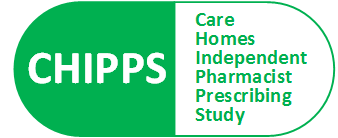 Care Homes Independent Pharmacist Prescribing Study (CHIPPS)Service Specification Service outlineCHIPPS is a National Institute for Health Research (NIHR) programme grant to develop and deliver a cluster randomised controlled trial to determine the effectiveness and cost-effectiveness of making pharmacist prescribers part of a team working alongside care home staff and General Practitioners (GPs) in care homes for older people.  CHIPPS will provide a Pharmacist Independent Prescriber (PIP) to review and optimise prescribing in recruited residents and facilitate and support cost effective evidence based prescribing and medicines management in care homes for older people.Aims and objectivesThe aim of the service is to improve health outcomes and wellbeing of care home residents and ensure medicines are prescribed and managed in a safe, effective and cost effective way. In order to meet the stated aims recruited GP practices and care homes will work with a PIP who has demonstrated competency in care home medicines management and prescribing in older people.  The PIP will be based at the GP practice, for the duration of the study, and will have developed an excellent working relationship with the GP practice and care home prior to commencing the service delivery.  The service will run for a period of 3 months.3.	Inclusion/exclusion criteria for service3.1	Pharmacist Independent Prescriber (PIP)Inclusion criteriaRegistered as a pharmacist independent prescriberFollowing training can demonstrate competence to deliver service (See section 4)Ability to work flexibly and commit a minimum of 16 hours a month to deliver the service for three monthsExclusion criteriaSubstantive employment with the community pharmacy (branch/store) which supplies medicines to the care home with which the PIP would work3.2	Care homeInclusion criteriaCare Quality Commission (CQC) registered specialism as caring for adults over 65Primarily caring for residents over 65 yearsExclusion criteriaCare homes who receive additional medication focussed services with a visit frequency ≥ monthlyCare homes which only provide carer or support remotely (They do not have carers on site 24 hours a day)Care homes which are currently under formal investigation with the Care Quality Commission (CQC) or equivalent body3.3	ResidentsInclusion criteriaResident under the care of the participating GP practiceResidents currently prescribed at least 1 medicine Residents or their appropriate representative who are/is able to provide informed consent/assentPermanent resident in care home (not registered for respite care/temporary resident)Residents must be 65 years or overExclusion criteriaResidents who are currently receiving end of life care (equivalent to yellow (stage C) of the Gold Standards Framework prognostic indicator)Resident with additional limitations on their residence (e.g. held securely) Participating in another research study4.	Service requirements4.1.	Recruitment and employment of the Pharmacist Independent Prescriber (PIP)Initial identification and recruitment of the PIP will be conducted by the CHIPPS management committeeThe PIP will require:Excellent interpersonal, communication and IT skillsFamiliarity with relevant GP software systemsExperience of providing prescribing and medicines management advice and supportPrevious experience of working in GP practice environmentBe able to travel to site locationsA mobile phone to be contactable for the purposes of delivering this serviceAppropriate indemnity insurance for prescribingPIP will be employed according to local arrangements and seconded to the relevant GP practice for the duration of the study and during training and competency assessment (see section 4.2)4.2	Training and competency assessment of PIPSee Appendix 14.3	PIP roles and responsibilities [NB: categorised as essential or not]The PIP will, where appropriate:4.3.1	Review each resident’s medication and develop and implement a pharmaceutical care plan (essential)Optimise prescribing ensuring clear indication and evidence base for each medication (taking into consideration national and local pathways, guidelines and formularies), informed by tools such as STOPP/STARTMinimise the potential for adverse effectsOptimise the dose of all medicationCo-ordinate appropriate monitoring and associated tests for all medicines and conditionsAgree initial care plan with GP, care staff and resident (where appropriate)Document and maintain records relating to review and care plan in GP and care home records as appropriate4.3.2	Prescribing (essential)Authorise repeat prescriptionsCo-ordinate appropriate monitoring and associated tests for all medicines and conditionsDeprescribe medicines according to agreed pharmaceutical care planDocument medication changes in GP and care home records and notify supplying pharmacy of all changes to medication within 24 hoursOnly initiate new medicines for existing diagnoses or for common ailments which can be managed with medicines classified by the Medicines and Healthcare products Regulatory Agency (MHRA) as Pharmacy (P) or General Sales List (GSL)Any additional areas of prescribing must be agreed and documented with the GP practice prior to prescribing (e.g. antibiotics for simple UTIs)4.3.3	Communication (essential)Agree local protocols for communication with GP practice and care home prior to commencing service.  This should include: Process of communication and messaging The location and expected level of detail of all PIP interventions in the medical records Process and communication of referrals for activities outside the competence of the PIP Inform supplying community pharmacy about service and role (prior start of service)Communicate all changes in medication to supplying pharmacyComplete all documentation and recording of activities as required by the study team4.3.4	Support systematic ordering, prescribing, and administration processes with each care home, GP practice and supplying pharmacy where needed: (undertaken at PIP’s discretion)Provide instructions on how to administer each drugSynchronise residents prescription quantities for monthly cyclesAdd or clarify directions for all medication where it is currently not clearProvide advice on repeat prescription ordering processes to:Minimising missed itemsOptimising quantities Optimise the use of homely remedies within the care homeReconcile resident medication following a transfer of care4.3.5	Training provision (undertaken at PIP’s discretion)Review training needs of care home and GP practice and draft proposed training planProvide training to care home staff on training needs basis from agreed list of potential topics/areasProvide guidance to relevant GP practice on training needs basis from agreed list of potential topics/areas4.4	Safe and effective service provisionPIP will be contactable and respond to messages within 24 hours (Monday - Friday)The PIP will establish a locally agreed protocol with the GP practice for referral/notification of all medicine related queries from CHIPPS participants to the PIP as appropriate  (see 4.3.5)PIP will have full (read/write) access to GP record system to issues prescriptions and update recordsWhere possible PIP will use remote access to update records when changes are made to GP held recordWhere remote access is not feasible the PIP must update records within 24 hours of making a changePIP will have full (read/write) access to care home records to update records during all visits using appropriate local reporting systemsThe PIP will visit/contact the care home at least once a weekThe PIP will visit/contact the GP practice at least once a weekWherever possible, all annual leave should be agreed before the beginning of the study. A clear system for transfer of responsibility communicated to GP, care home and supplying pharmacyThe PIP will work within the local prescribing formularies of GP practice and primary care organisation.The PIP will report and document all significant clinical events or near misses using local reporting procedures and study documentation.Ensure all records are aligned5.	Outcomes from serviceAs part of the feasibility study, we will measure levels of resource-use associated with the PIP intervention, which will be estimated using the PIP log (Appendix 2), which the PIP will complete every day. 6.	End of service transitional arrangementsThe duration of service will be clearly documented in study documentation and signed agreement to service provision completed by Care Home and GP practice prior to commencing the study.All original policy and procedure documentation will be kept prior to amendments made during service provisionTransfer meeting with PIP, GP practice and care home at least 3 weeks prior to end of serviceAgree transfer of responsibilities from PIPAgree named contact point for medication issues at GP practiceCommunicate current plans for each residentTransfer of care plan and set review dateAgree changes in policy and procedures